Приложение  № 2к постановлению территориальной избирательной комиссии муниципального образования «Духовщинский район» Смоленской области от 12.02. 2019 г. № 1/3Графическое изображение схемы десятимандатного избирательного округа для проведения выборовдепутатов Совета депутатов вновь образованного Третьяковского сельского поселенияДуховщинского района Смоленской области первого созыва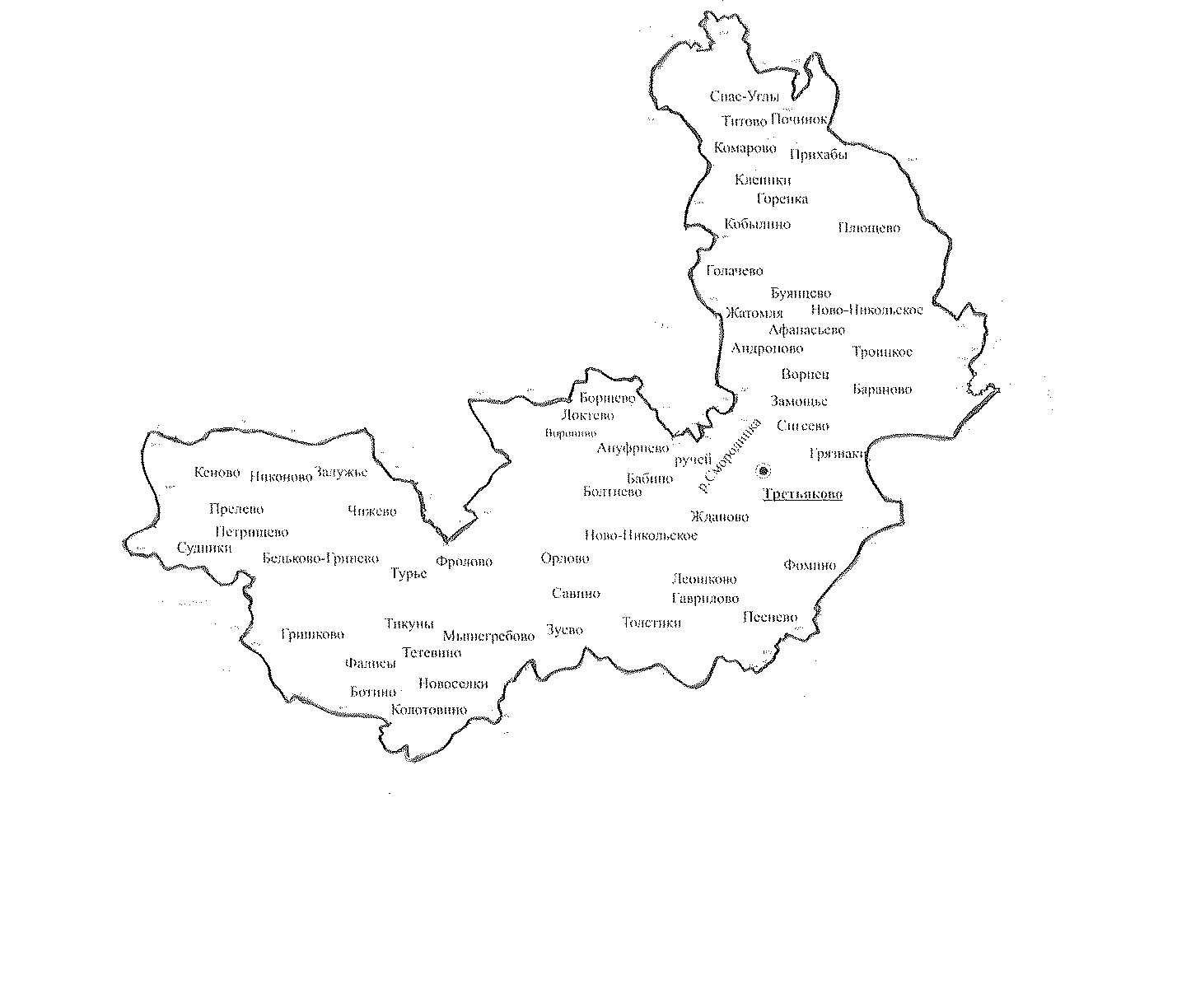 